В Михайловском театре состоялись пожарно-тактические ученияУчения являются неотъемлемой частью трудовых будней пожарных Северной столицы. Их проведение необходимо для того, чтобы отработать не только тактические действия, но и взаимодействие с сотрудниками объекта. Так, 16 мая, в Михайловском театре состоялись пожарно-тактические учения. Согласно легенде прошедших учений, возгорание произошло в оркестровой яме. Прибывшие на место происшествия пожарно-спасательные подразделения провели разведку и оценили обстановку. Большинство находящихся в здании людей покинули его до прибытия подразделений пожарной охраны. Но несколько человек все-таки оказались в «огненной ловушке». Прибывшие к месту «происшествия» спасатели своевременно оказали им помощь. Для эвакуации была также задействована автолестница.   Для координации действий подразделений был организован мобильный штаб пожаротушения. Сотрудники МЧС смогли ликвидировать условное возгорание. В результате учений был отработан алгоритм действий работников театра в случае пожара, а также вопросы взаимодействия пожарно-спасательных подразделений с представителями объекта.По завершению учений организаторы и участники обсудили итоги мероприятия.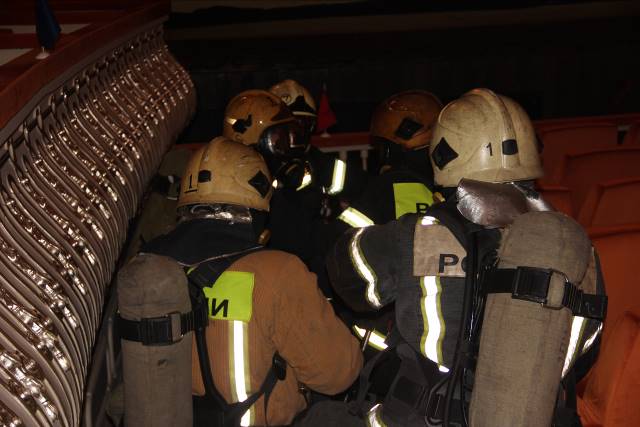 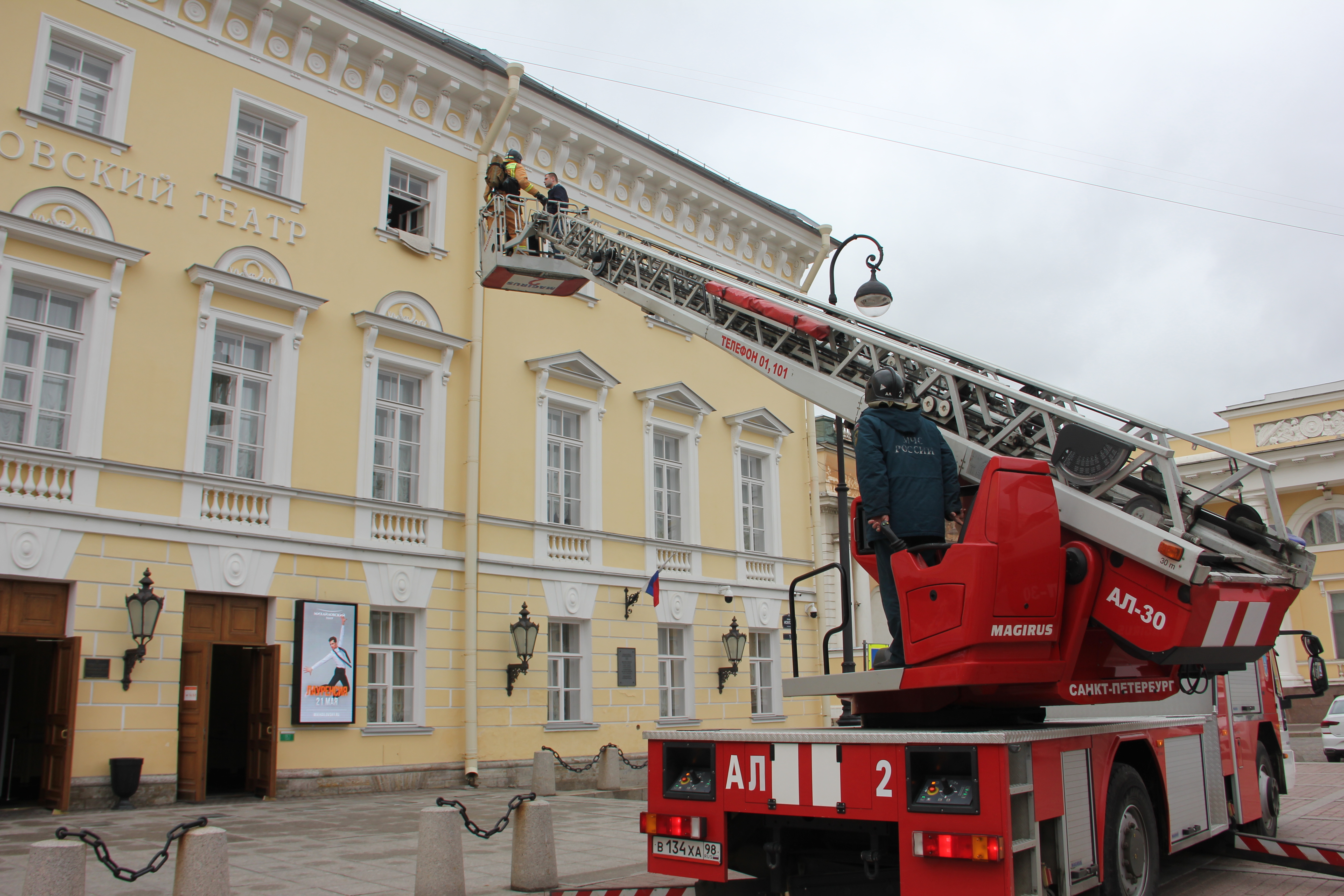 